Unit 3 Lesson 1: Properties of Exponents1 Which One Doesn’t Belong: Exponents and Equations (Warm up)Student Task StatementA. B. C. D. 2 Name That Power (Optional)Student Task StatementFind the value of each variable that makes the equation true. Be prepared to explain your reasoning.3 The Power of Zero (Optional)Student Task StatementUse exponent rules to write each expression as a single power of 2. Find the value of the expression. Record these in the table. The first row is done for you.What is the value of ?What is the value of ?What is the value of ?4 Matching Exponent Expressions (Optional)Student Task StatementSort expressions that are equal into groups. Some expressions may not have a match, and some may have more than one match. Be prepared to explain your reasoning.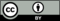 © CC BY 2019 by Illustrative Mathematics®expressionpower of 2value16